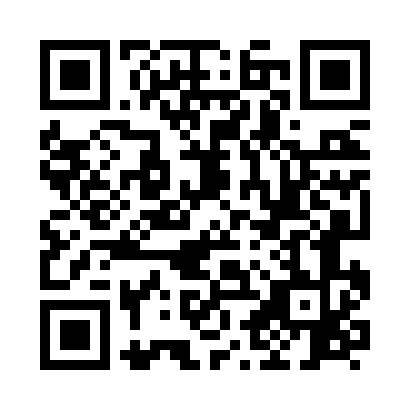 Prayer times for Worth, Kent, UKMon 1 Jul 2024 - Wed 31 Jul 2024High Latitude Method: Angle Based RulePrayer Calculation Method: Islamic Society of North AmericaAsar Calculation Method: HanafiPrayer times provided by https://www.salahtimes.comDateDayFajrSunriseDhuhrAsrMaghribIsha1Mon2:514:4312:596:349:1311:062Tue2:514:4412:596:349:1311:063Wed2:524:4512:596:349:1311:064Thu2:524:4612:596:349:1211:065Fri2:534:4712:596:349:1211:056Sat2:534:4712:596:339:1111:057Sun2:544:481:006:339:1111:058Mon2:544:491:006:339:1011:059Tue2:554:501:006:339:0911:0410Wed2:564:511:006:329:0811:0411Thu2:564:521:006:329:0811:0412Fri2:574:531:006:319:0711:0313Sat2:574:551:006:319:0611:0314Sun2:584:561:016:319:0511:0315Mon2:594:571:016:309:0411:0216Tue2:594:581:016:309:0311:0217Wed3:004:591:016:299:0211:0118Thu3:015:011:016:289:0111:0119Fri3:015:021:016:289:0011:0020Sat3:025:031:016:278:5811:0021Sun3:035:041:016:268:5710:5922Mon3:035:061:016:268:5610:5823Tue3:045:071:016:258:5410:5824Wed3:055:091:016:248:5310:5725Thu3:055:101:016:238:5210:5626Fri3:065:111:016:238:5010:5627Sat3:075:131:016:228:4910:5528Sun3:075:141:016:218:4710:5429Mon3:085:161:016:208:4610:5330Tue3:095:171:016:198:4410:5231Wed3:115:191:016:188:4310:49